I Международный конкурс хоровых дирижеров 
имени профессора 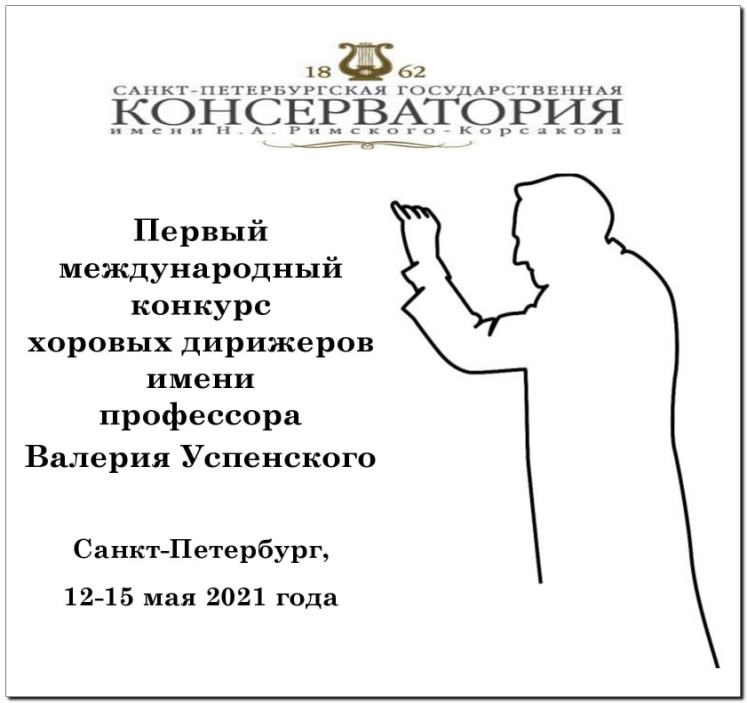 Валерия УспенскогоПРОТОКОЛКатегория ВВысшие учебные заведения№ФИО УчастникаИтоговыйбаллДипломДипломУчебное заведениеУчебное заведение1.Петров Валентин Павлович111Лауреат I степениЛауреат I степениСанкт-Петербургская государственная консерватория им. Н.А. Римского-КорсаковаСанкт-Петербургская государственная консерватория им. Н.А. Римского-Корсакова2.Комаров Алексей Степанович110Лауреат I степениЛауреат I степениМосковская государственная консерватория им. П.И. ЧайковскогоМосковская государственная консерватория им. П.И. Чайковского3.Ма Цзунвэй110Лауреат I степениЛауреат I степениБелорусская государственная академия музыкиБелорусская государственная академия музыки4.Комарова Дарья Сергеевна104Лауреат II степениЛауреат II степениМосковская государственная консерватория им. П.И. ЧайковскогоМосковская государственная консерватория им. П.И. Чайковского5.Лучников Юрий Алексеевич103Лауреат II степениЛауреат II степениНижегородская государственная консерватория им. М.И. ГлинкиНижегородская государственная консерватория им. М.И. Глинки6.РаисовАлмаз Амангельдиевич103Лауреат II степениЛауреат II степениМосковская государственная консерватория им. П.И. ЧайковскогоМосковская государственная консерватория им. П.И. Чайковского7.Мальцева Виолетта Юрьевна100Лауреат II степениЛауреат II степениСаратовская государственная консерватория им. Л.В. СобиноваСаратовская государственная консерватория им. Л.В. Собинова8.Чихачев Максимилиан Станиславович100Лауреат II степениЛауреат II степениРоссийская академия музыкиим. ГнесиныхРоссийская академия музыкиим. Гнесиных9.КлименковаКсения Игоревна93Лауреат III степениЛауреат III степениМагнитогорская государственная консерватория (академия) им. М.И. ГлинкиМагнитогорская государственная консерватория (академия) им. М.И. Глинки10.АгабабоваВиктория Владимировна92Лауреат III степениЛауреат III степениНижегородская государственная консерватория им. М.И. ГлинкиНижегородская государственная консерватория им. М.И. Глинки11.ГраевскаяЛюдмила Сергеевна91Лауреат III степениЛауреат III степениСанкт-Петербургский государственный институт культурыСанкт-Петербургский государственный институт культуры12.Машукова Надежда Алексеевна90Лауреат III степениЛауреат III степениСанкт-Петербургская государственная консерватория им. Н.А.Римского-КорсаковаСанкт-Петербургская государственная консерватория им. Н.А.Римского-Корсакова13.ТрубицинаЮлия Юрьевна89Дипломант I степениДипломант I степениНовосибирская государственная консерватория им. М.И. ГлинкиНовосибирская государственная консерватория им. М.И. Глинки14.Новичкова Ирина Сергеевна89Дипломант I степениДипломант I степениСаратовская государственная консерватория им. Л.В. СобиноваСаратовская государственная консерватория им. Л.В. Собинова15.ПецевичАлександра Анатольевна88Дипломант I степениДипломант I степениБелорусская государственная академия музыкиБелорусская государственная академия музыки16.Гурова Алиса Александровна87Дипломант I степениДипломант I степениБелорусская государственная академия музыкиБелорусская государственная академия музыки17.Кирпичева Александра Игоревна85Дипломант I степениДипломант I степениНижегородская государственная консерватория им. М.И. ГлинкиНижегородская государственная консерватория им. М.И. Глинки18.Ли Шиюэ85Дипломант I степениДипломант I степениСанкт-Петербургская государственная консерватория им. Н.А. Римского-КорсаковаСанкт-Петербургская государственная консерватория им. Н.А. Римского-Корсакова19.Горшенина Алена Алексеевна84Дипломант I степениДипломант I степениСанкт-Петербургская государственная консерватория им. Н.А. Римского-КорсаковаСанкт-Петербургская государственная консерватория им. Н.А. Римского-Корсакова20.Васин Дмитрий Александрович82Дипломант I степениДипломант I степениНижегородская государственная консерватория им. М.И. ГлинкиНижегородская государственная консерватория им. М.И. Глинки21.СухоцкаяОльга Алексеевна80Дипломант I степениДипломант I степениБелорусская государственная академия музыкиБелорусская государственная академия музыки22.Соболева Ирина Александровна79Дипломант II степениДипломант II степениСаратовская государственная консерватория им. Л.В. СобиноваСаратовская государственная консерватория им. Л.В. Собинова23.Чэнь Сяннин79Дипломант II степениДипломант II степениСанкт-Петербургская государственная консерватория им. Н.А. Римского-КорсаковаСанкт-Петербургская государственная консерватория им. Н.А. Римского-Корсакова24.Чжан Хунян78Дипломант II степениСанкт-Петербургская   государственная консерваторияим. Н.А. Римского-Корсакова.Санкт-Петербургская   государственная консерваторияим. Н.А. Римского-Корсакова.25.КанарскаяАнна Валерьевна77Дипломант II степениБелорусская государственная академия музыкиБелорусская государственная академия музыки26.КондратоваАлена Евгеньевна76Дипломант II степениНовосибирская государственная консерватория им. М.И. ГлинкиНовосибирская государственная консерватория им. М.И. Глинки27.Фоминых Елена Алексеевна75Дипломант II степениУральская государственная консерватория им. М.П. МусоргскогоУральская государственная консерватория им. М.П. Мусоргского28.ХоджаянМакич Герасимович72Дипломант II степениРостовская государственная консерватория им. С.В. РахманиноваРостовская государственная консерватория им. С.В. Рахманинова29.Семенова Оксана Вячеславовна69Дипломант III степениОренбургский государственный институт искусств им. Л. и М. РостроповичейОренбургский государственный институт искусств им. Л. и М. Ростроповичей30.Больных Ангелина Павловна68Дипломант III степениНовосибирская государственная консерватория им. М.И. ГлинкиНовосибирская государственная консерватория им. М.И. Глинки31.ЧепурнойВладимир Александрович67Дипломант III степениВоронежский государственный институт искусствВоронежский государственный институт искусств32.Лихачёва Александра Николаевна66Дипломант III степениУральская государственная консерватория им. М.П. МусоргскогоУральская государственная консерватория им. М.П. Мусоргского33.Сафаров Александр Евгеньевич66Дипломант III степениУральская государственная консерватория им. М.П. МусоргскогоУральская государственная консерватория им. М.П. Мусоргского34.Журавлева Арина Андреевна64Дипломант III степениМосковская государственная консерватория им. П.И. ЧайковскогоМосковская государственная консерватория им. П.И. Чайковского35.Иванова Мария Дмитриевна63Дипломант III степениВоронежский государственный институт искусствВоронежский государственный институт искусств